BlackbeardA former privateer from Bristol, England, Blackbeard, or “Edward Teach” or “Edward Thatch,” was known for robbing other shipsHe supposedly took off from home when he was young and became a privateer during a war with Spain/FranceQueen Anne allowed privateers to rob enemy ships and return their valuable goods (or “booty”)After the war ended, Blackbeard took to robbing ships as a pirate; he even blockaded Charleston, SC onceHe made peace with the North Carolina governor (Charles Eden) and lived in Bath, Outer Banks, etc. He was caught at Ocracoke Island in 1718 and killed by Royal Navy Lt. Robert Maynard from VirginiaHis ship, Queen Anne’s Revenge, is being dug up (one step at a time) from the water near Beaufort Inlet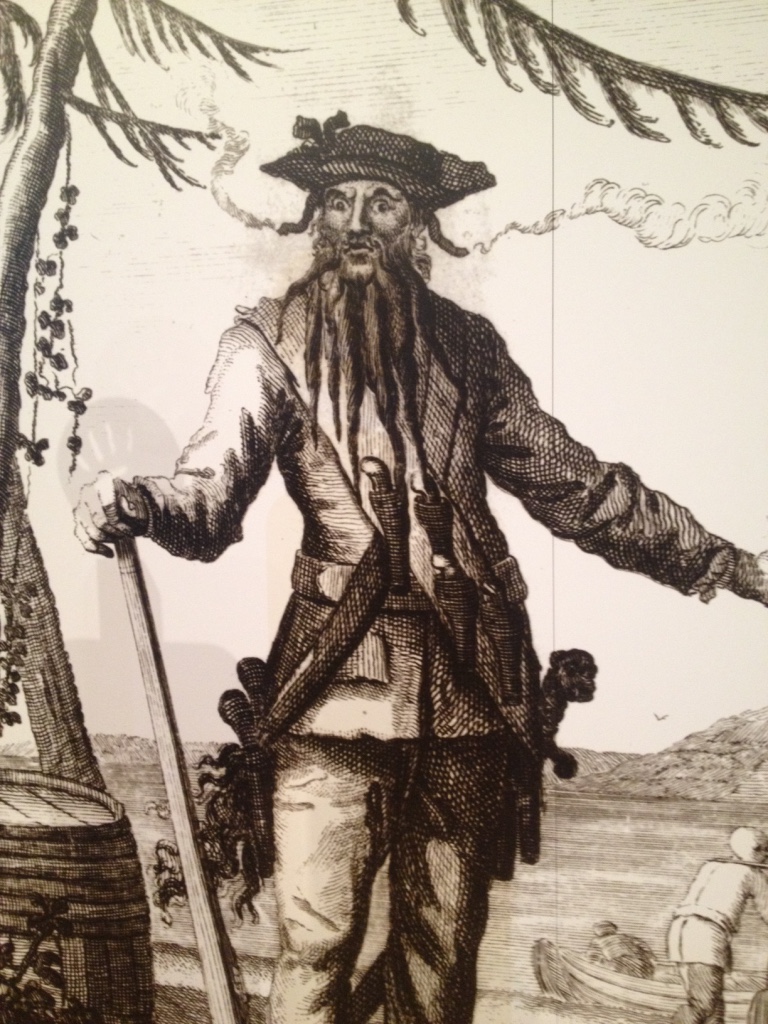 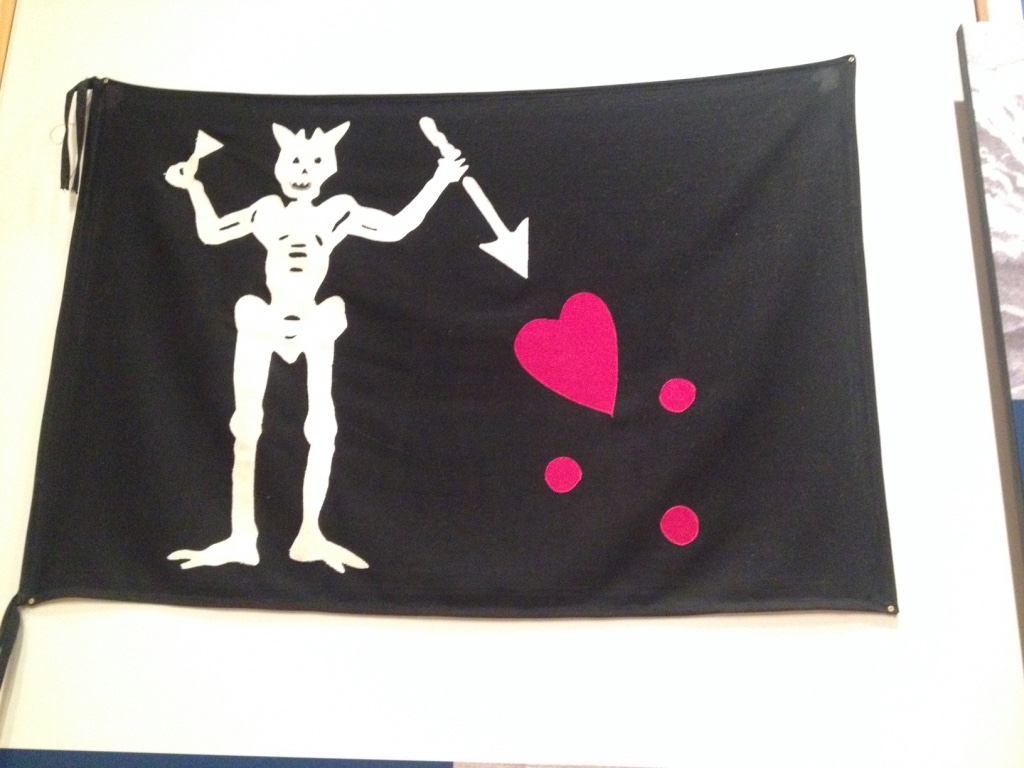 Thanks to the Museums in Manteo, NC for the photo opportunities!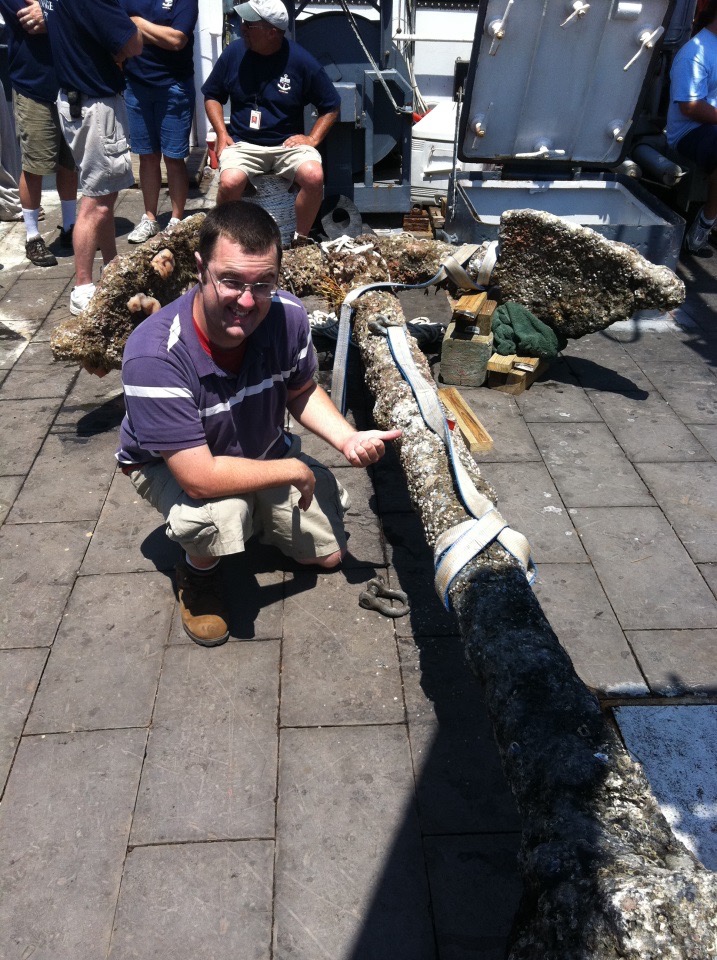 Mr. Groves with an anchor from Queen Anne’s Revenge